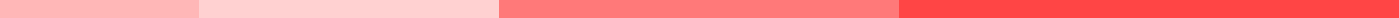 Condolence Letter To a Bereaved Family[Your Name]
[Your Address]
[City, State, ZIP Code]
[Email Address]
[Date][Recipient's Name]
[Recipient's Address]
[City, State, ZIP Code]Dear [Recipient's Name],I was deeply saddened to hear about the passing of [Deceased’s Name]. Please accept my heartfelt condolences to you and your family during this profoundly difficult time.[Deceased’s Name] was a remarkable person who touched the lives of many. I will always remember the time when [share a specific memory or story about the deceased]. It was a moment that truly exemplified their kindness and spirit. Their presence enriched our lives, and I am grateful to have had the privilege of knowing them.I understand that words can hardly provide comfort when faced with such a tremendous loss. However, I hope you find some solace in knowing that you are in the thoughts and prayers of so many who care. [Deceased's Name] will be dearly missed but fondly remembered.During this challenging time, please know that I am here for you. If there’s anything that I can do to assist you or your family—from helping with errands to simply lending an ear—please do not hesitate to reach out.Once again, I extend my deepest sympathies to you and your loved ones. May you find peace and comfort in the memories you cherished together.With heartfelt condolences,[Your Name]